			VILLAGE OF MINERVA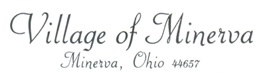                APPLICATION FOR PERMANENT SIGN INSTALLATION										Permit No. ____________________Name of Applicant:  _________________________________   Phone No.: _____________________________Address: __________________________________________________________________________________Name of Erector:  ___________________________________  Phone No.: ______________________________Address: __________________________________________________________________________________Address of Sign Location: _____________________________________________________________________Property Owner: ____________________________________________________________________________Size of Sign: ______________________       	Distance from sign base to ground level _____________________Size of Sign:  ______________________	Distance from sign base to ground level _____________________Size of Sign: ______________________	Distance from sign base to ground level _____________________Setback from Property Lines __________________________________________________________________Type of Sign: Ground MountBuilding MountPole MountChangeable CopyOther (specify) _________________________________________________________________Value of Sign: ______________________Must be attached:(1) A drawing showing the dimensions of the sign and its position in relation to nearby streets, buildings and       other signs or structures on the premises, including the height of the sign and its vertical distance from the       bottom to ground level and lighting specifications.(2)  A drawing showing materials to be used in conjunction with the sign, including graphics, colors, shapes,      use of service to be advertised and method of construction.(3)  Written consent of property owner on which sign is to be located.RETURN TO: Village of Minerva, 209 North Market St., Minerva, OH  44657 when completed.  Fee is $15.00per sign.Paid:_____________________				Approved:  ________________________________Receipt No.: _______________				Date:  ___________________________________